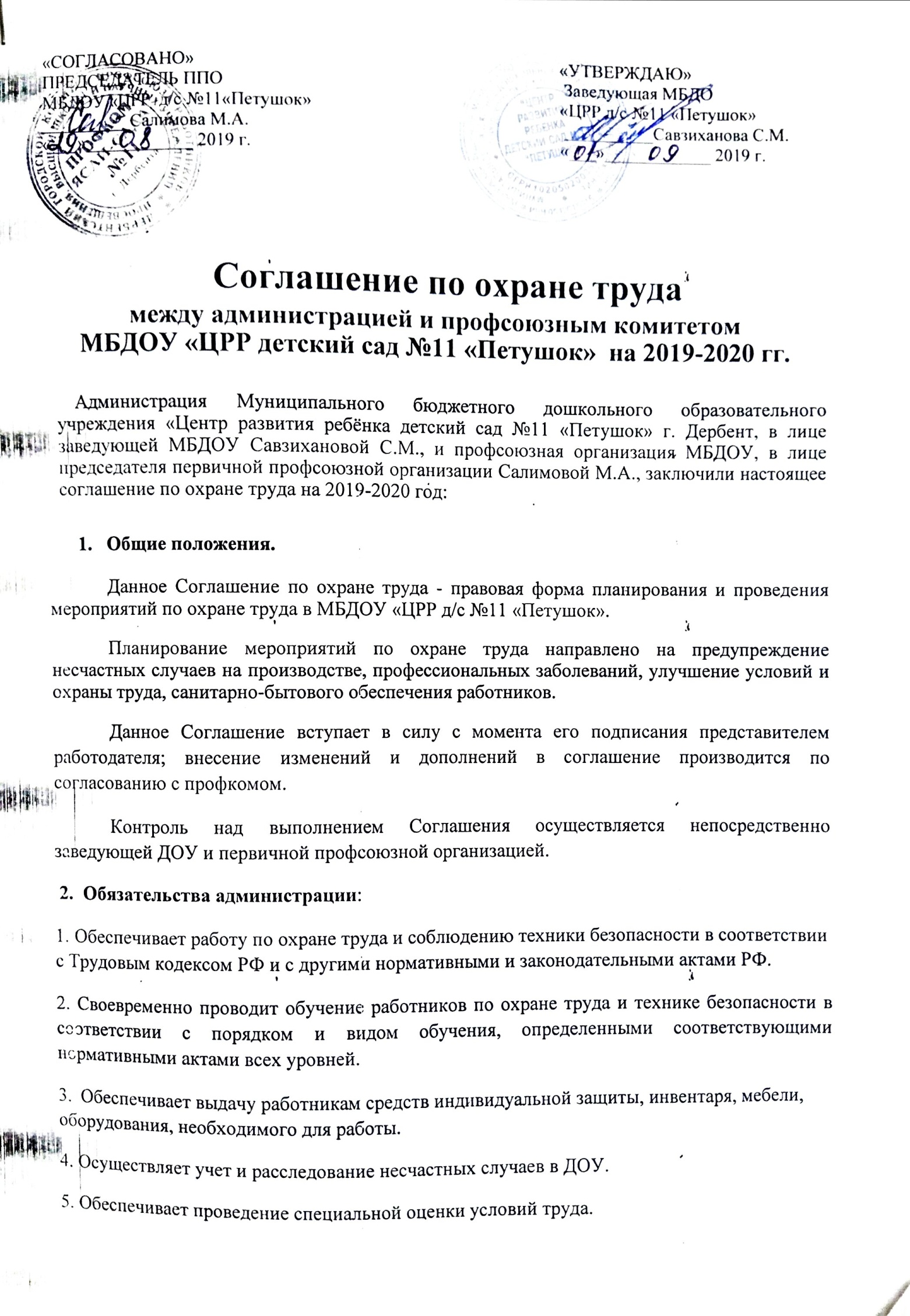 Обеспечивает социальное страхование всех работающих от несчастных случаев и профессиональных заболеваний.Организует в соответствии с планами повышения квалификации обучение ответственного за охрану труда.Контролирует выполнение к 01 октября текущего года всех запланированных мероприятий по подготовке к работе в зимнее время.Обеспечивает работу и надлежащее содержание санитарно-бытового помещения.Контролирует порядок на территории ДОУ.Не допускает эксплуатацию неисправного оборудования.Обеспечивает соблюдение должностными лицами требований охраны труда, графиков, планово-предупредительных ремонтов, бесперебойную работу отопительной и вентиляционной систем, а также системы противопожарной сигнализации.Обязательства первичной профсоюзной организации:Заключает от имени трудового коллектива Соглашение по охране труда на учебный год с последующей пролонгацией.Осуществляет общественный контроль над деятельностью администрации в вопросах охраны труда и соблюдения техники безопасности в соответствии с законодательством РФ.Проверяет состояние охраны труда, техники безопасности, производственной санитарии на рабочих местах и добивается проведения необходимых мероприятий по обеспечению здоровых и безопасных условий труда не реже двух раз в год.Принимает участие в работе комиссии по принятию ДОУ к новому учебному году.Участвует в расследовании несчастных случаев и случаев профессиональных заболеваний.Участвует в разработке мероприятий по достижению установленных нормативов по ОТ.Контролирует применение спецсредств, выдаваемых обслуживающему персоналу ДОУ.Организует сбор предложений для проекта Соглашения по охране труда и обсуждает их на собрании трудового коллектива.Проверяет ход выполнения Соглашения по охране труда.Взаимные обязательства администрации и профсоюза:1.Осуществлять административно-общественный контроль над состоянием охраны труда на рабочих местах.2.Выносить на рассмотрение трудового коллектива вопросы состояния охраны труда, обсуждать случаи нарушения требований техники безопасности со стороны работников ДОУ.5. Перечень мероприятий по охране труда.Минобразования России от 13.01.2003 №1/29 за счет средств из ФСС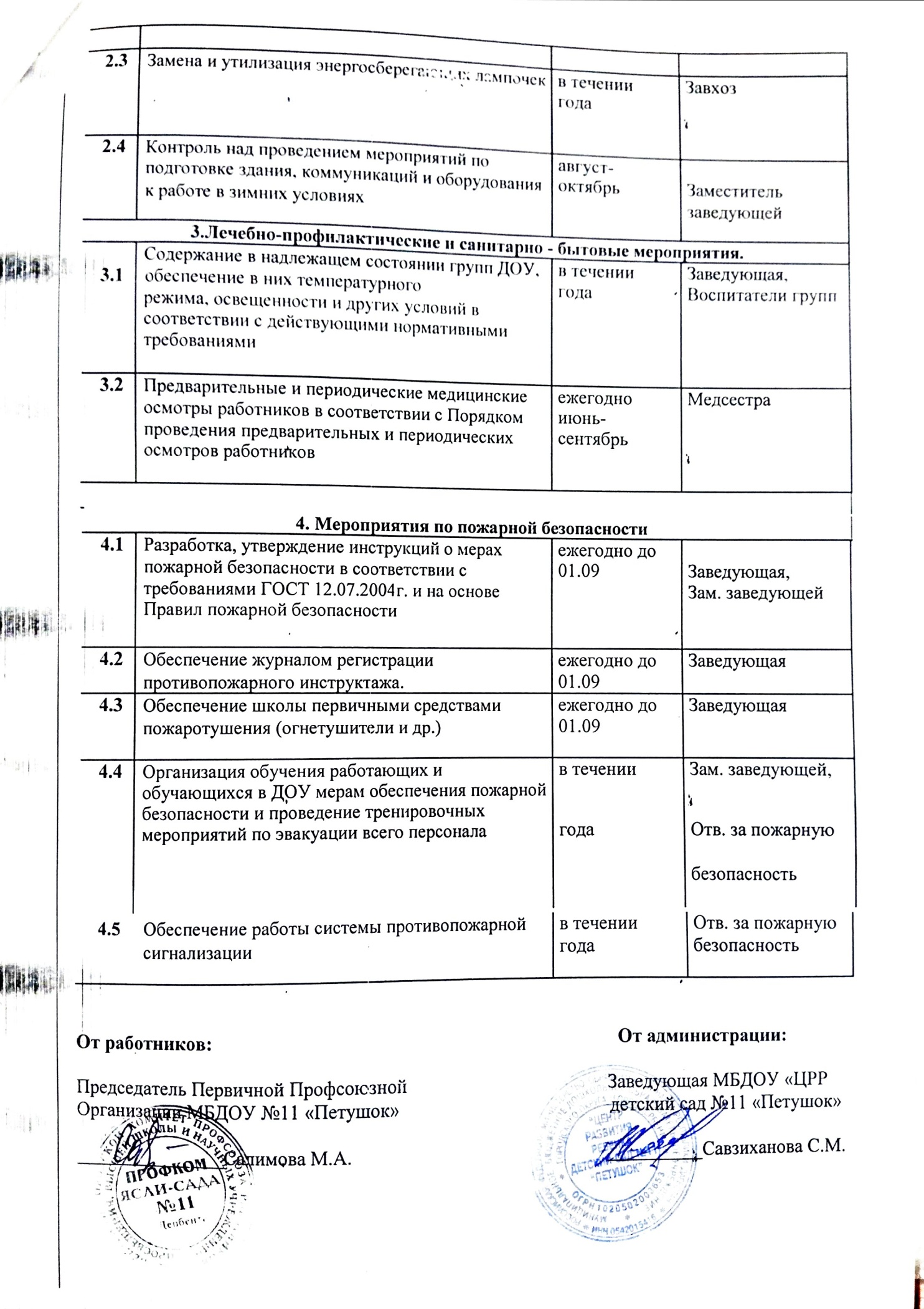 №Наименование мероприятийСрокОтветственныйп.п.поведения1.Организационные мероприятия.1.Организационные мероприятия.1.1Обучение и проверка знаний по охране труда вв течение годаСпециалист по ОТсоответствии с постановлением Минтруда России1.2Разработка и утверждение инструкций по охранеежегодно   Заведующая,  Заведующая,труда (по профессиям ОУ).Председатель ПК,Председатель ПК,Согласование инструкций с профкомом вСпециалист по ОТСпециалист по ОТустановленном ТК РФ порядке.1.3Обеспечение журналами регистрацииежегодно ЗаведующаяЗаведующаяинструктажа (вводного, на рабочем месте) поутвержденным Минтрудом РФ образцам1.4Проведение общего техническогоежемесячноЗавхозЗавхозосмотра помещения ДОУ на   соответствие безопаснойэксплуатации1.5Организация комиссии по охране труда наежегодно Заведующая Заведующая паритетной основе с первичной профсоюзнойорганизацией1.6Организация и проведение административно-в теченииЗаведующая Заведующая общественного контроля по охране трудагода1.7Организация комиссии по проверке знаний поежегодно Заведующая Заведующая охране труда работников ДОУ1.8Проведение СОУОТ за счет средств из ФССне реже чем вСпециалист по ОТСпециалист по ОТпять лет2.Технические мероприятия2.Технические мероприятия2.1Приведение естественного и искусственногов теченииЗаместительосвещения на рабочих местах, в кабинетах,годазаведующей,бытовых помещениях, местах массового переходазавхозв соответствии с требованиями СНиП2.2Проведение испытаний устройств заземленияв теченииЗаместитель(зануления) и изоляцию проводов электросистемгодазаведующейздания на соответствие безопасной эксплуатациизавхоз